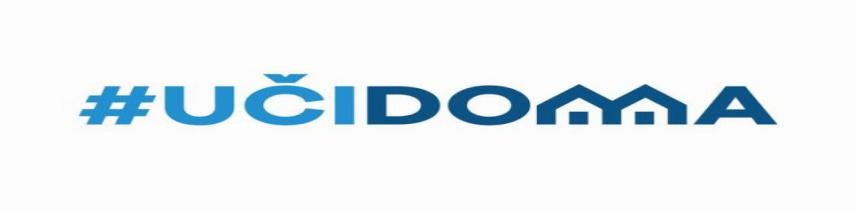 SEDMIČNI PLAN RADA PO PREDMETIMA ZA PERIOD 13.04.2020. – 17.04.2020.RAZRED I PREDMET: VI Matematika    NASTAVNIK/CI:  Jasna Polović i Lidija MarojevićRAZRED I PREDMET: VI Matematika    NASTAVNIK/CI:  Jasna Polović i Lidija MarojevićRAZRED I PREDMET: VI Matematika    NASTAVNIK/CI:  Jasna Polović i Lidija MarojevićRAZRED I PREDMET: VI Matematika    NASTAVNIK/CI:  Jasna Polović i Lidija MarojevićRAZRED I PREDMET: VI Matematika    NASTAVNIK/CI:  Jasna Polović i Lidija MarojevićDANISHODIAKTIVNOSTISADRŽAJ/POJMOVINAČIN KOMUNIKACIJEPONEDJELJAK13.04.2020.Definisanje kružne linije, kruga, poluprečnika i prečnikaSamostalna izrada zadatakaKružna linija (kružnica) i krugViber grupeGoogle classroomE platforma sa sajta školeUTORAK14.04.2020.Uočavanje odnosa između prave i krugaDefinisanje odnosa između dvije kružniceGledanje video snimakaPraćenje lekcije iz udžbenikaIzrada urađenih primjeraSamostalna izrada zadatakaOdnos prave i kruga i odnos dvije kružniceViber grupeGoogle classroomE platforma sa sajta školeSRIJEDA15.04.2020.Usvajanje množenja razlomka prirodnim brojemUsvajanje množenja razlomka razlomkomGledanje video snimakaPraćenje lekcije iz udžbenikaIzrada urađenih primjeraSamostalna izrada zadatakaMnoženje razlomka prirodnim brojem. Množenje razlomka razlomkomViber grupeGoogle classroomE platforma sa sajta školeČETVRTAK16.04.2020.Usvajanje osnovnih računskih operacija sa decimalnim brojevimaGledanje video snimakaPraćenje lekcije iz udžbenikaIzrada urađenih primjeraSamostalna izrada zadatakaMnoženje decimalnih brojevaViber grupeGoogle classroomE platforma sa sajta školePETAK17.04.2020.VELIKI PETAKVELIKI PETAKVELIKI PETAKVELIKI PETAKPOVRATNA INFORMACIJA U TOKU SEDMICE